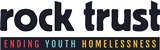 JOB DESCRIPTIONJob Title:		Project Worker – Early Intervention PartnershipContract:		Full Time Location:		55 Albany Street, Edinburgh, EH1 3QYSalary:		£22,339 - £26,594 Mission StatementThe Rock Trust aims to prevent youth homelessness and to support young people to build better futures.ContextThe Early Intervention Partnership aims to make young people aged 12-25 aware of the realities of youth homelessness and of the services available to them. It will also help professionals in schools and the third sector identify young people at most risk of becoming homeless, and ensure they get help before it’s too late.The post holder will be expected to:Build trusting, lasting relationships with young peopleSupport young people to avoid homelessnessProvide flexible, person centered, strengths-based support for as long as is requiredAdopt a ‘whatever it takes’ and rights based approach Work in a psychologically and trauma informed mannerPromote and share evaluation, learning and best practiceReporting toOperational Manager, Edinburgh Specific ResponsibilitiesService DeliveryTo participate fully in strategic and operational planning, development and delivery of day-to-day services.To be responsible for the direct provision of practical, personal/emotional, social and intellectual support to service users.To participate in the “on call” rota in accordance with agreed guidelines.To advocate, where appropriate, on behalf of the service users in dealings with all relevant external agencies.To work with service users to help identify and co-ordinate relevant external support provision.To contribute to achieving the agreed standards of service and targets reflecting the aims and objectives of the Trust, service level agreements or guidelines provided by statutory and regulatory authorities.To ensure a thorough awareness, application and adherence of organisational policy and to contribute to the adoption and promotion of good practice, these being reviewed on a regular basis.To approach all aspects of the project in a psychologically and trauma informed manner, adopting a ‘whatever it takes’ attitude.  Staff Support and Development To receive and participate in regular support and supervision sessions with the Operational Manager.  This will include involvement in an annual appraisal.To participate in all appropriate team and staff meetings to ensure adequate levels of information are exchanged and appropriate issues discussed.To support, encourage and lead other team members in achieving the objectives of the Trust and the provision and development of early intervention services.To line manage and provide formal and informal support to allocated sessional staff/volunteers.  This will include individual supervision sessions and participation in annual appraisals.Service DevelopmentTo participate in the gathering and processing of relevant statistical information to evaluate the effectiveness of the service and the demands being made of it.To participate fully in regular reviews of the services provided and work with the Operational Manager to enhance existing services and develop new initiatives. To contribute to the preparation of reports and written information as required by the Board or Advisory Groups as agreed with the Chief Executive.PRACTICE & POLICY DEVELOPMENTTo respond to opportunities for the critical appraisal of care practices and services, taking account of internal and external experience and research, suggesting amendments to appropriate policies and promoting learning within the organisation.To participate in the review of organisational policies and practices on a planned and regular basis.COMMUNICATIONTo develop and sustain links with individuals, groups, agencies and professional bodies in the statutory and voluntary sectors and to actively promote the Trust’s services.To contribute and assist in the preparation of material for the range of publicity material produced by the Trust as required. To participate in promoting the Trust to the public to create enhanced awareness and informed opinions as agreed with the Chief Executive.PROFESSIONAL & PERSONAL DEVELOPMENTThe Project Worker is expected to maintain an up to date knowledge of all relevant legislation, policies and good practice. It is the Trust’s desire to encourage and enable the personal and professional development of members of staff and to that end will support staff in line with the requirements of the job and the responsibility of the Trust. The Project Worker will be expected to undertake such appropriate training as is necessary to facilitate this.Other duties as directed from time to time by the Operational Manager – or the Services Manager.Person SpecificationEssentialDesirableQualifications, Knowledge and ExperienceAppropriate qualification (Community Education, Social Work, Social Care)						            Knowledge of homelessness, mental	 health and isolation issuesKnowledge of supporting looked after children and young people.Experience working with socially excluded young peopleWorking knowledge and experience of Person Centred PracticeKnowledge of psychologically and/or trauma informed practiceAdvocacy work on behalf of young people					Skills and AptitudesExcellent Communicator - verbal and written					Ability to work on own and to use initiative					Ability to work as part of a small team					Ability/willingness to learn new skills						Professional in attitude, behaviour and practice				Ability to enable personal growth in young people				Problem assessment and problem solving skills				IT skills in Word, Outlook and Excel 						Ability to form effective partnerships with external agenciesPersonal QualitiesHighly motivated and enthusiastic						Able to interact positively with colleagues, volunteers and young people		Flexibility and adaptability							Willingness to prioritise the needs of young people				Non-judgemental in attitude	OtherWillingness and ability to work unsocial hours				Full, UK driving licence					